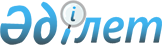 О мерах по реализации Закона Республики Казахстан от 30 декабря 2021 года "О внесении изменений и дополнений в некоторые законодательные акты Республики Казахстан по вопросам торговой деятельности, развития биржевой торговли и защиты персональных данных"Распоряжение Премьер-Министра Республики Казахстан от 23 мая 2022 года № 95-р
      1. Утвердить прилагаемый перечень правовых актов, принятие которых необходимо в целях реализации Закона Республики Казахстан от 30 декабря 2021 года "О внесении изменений и дополнений в некоторые законодательные акты Республики Казахстан по вопросам торговой деятельности, развития биржевой торговли и защиты персональных данных" (далее – перечень).
      2. Государственным органам Республики Казахстан:
      1) разработать и в установленном законодательством порядке внести на утверждение в Правительство Республики Казахстан проекты правовых актов согласно перечню;
      2) принять соответствующие ведомственные правовые акты согласно перечню и ежемесячно, не позднее 10 числа следующего месяца, информировать Министерство торговли и интеграции Республики Казахстан о принятых мерах.
      3. Министерству торговли и интеграции Республики Казахстан обобщать представленную информацию по итогам квартала и не позднее 20 числа месяца, следующего за отчетным кварталом, информировать Правительство Республики Казахстан о принятых мерах. Перечень
правовых актов, принятие которых необходимо в целях реализации Закона Республики Казахстан от 30 декабря 2021 года "О внесении изменений и дополнений в некоторые законодательные акты Республики Казахстан по вопросам торговой деятельности, развития биржевой торговли и защиты персональных данных"
      Примечание: расшифровка аббревиатур:
      МЮ – Министерство юстиции Республики Казахстан
      МОН – Министерство образования и науки Республики Казахстан
      АЗРК – Агентство по защите и развитию конкуренции Республики Казахстан
      МЗ – Министерство здравоохранения Республики Казахстан
      МТСЗН – Министерство труда и социальной защиты населения Республики Казахстан
      МИИР – Министерство индустрии и инфраструктурного развития Республики Казахстан
      МФ – Министерство финансов Республики Казахстан
      МКС – Министерство культуры и спорта Республики Казахстан
      МТИ – Министерство торговли и интеграции Республики Казахстан
      МИД – Министерство иностранных дел Республики Казахстан
      МНЭ – Министерство национальной экономики Республики Казахстан
      МЦРИАП – Министерство цифрового развития, инноваций и аэрокосмической промышленности Республики Казахстан
      МВД – Министерство внутренних дел Республики Казахстан 
      МЭ – Министерство энергетики Республики Казахстан
					© 2012. РГП на ПХВ «Институт законодательства и правовой информации Республики Казахстан» Министерства юстиции Республики Казахстан
				
      Премьер-Министр 

А. Смаилов
Утвержден
распоряжением Премьер-Министра
Республики Казахстан
от 23 мая 2022 года № 95-р
№
п/п

Наименование правового акта

Форма акта

Государственный орган, ответственный за исполнение

Срок исполнения

Лицо, ответственное за качество, свое временность разработки и внесения правовых актов

1

2

3

4

5

6

1. 
О внесении изменений и дополнений в постановления Правительства Республики Казахстан от 3 сентября 2013 года № 909 "Об утверждении Правил осуществления собственником и (или) оператором, а также третьим лицом мер по защите персональных данных" и от 12 июля 2019 года № 501 "О мерах по реализации Указа Президента Республики Казахстан от 17 июня 2019 года № 24 "О мерах по дальнейшему совершенствованию системы государственного управления Республики Казахстан"
постановле ние Правитель ства Республики Казахстан
МЦРИАП
фев раль 2022 года
Оразбек А.Е.
2. 
О внесении изменений и дополнений в постановление Правительства Республики Казахстан от 19 сентября 2014 года № 994 "Вопросы Министерства энергетики Республики Казахстан"
постановле ние Правительства Республики Казахстан
МЭ
фев раль 2022 года
Магауов А.М.
3. 
О внесении изменений и дополнений в постановление Правительства Республики Казахстан от 24 сентября 2014 года № 1011 "Вопросы Министерства национальной экономики Республики Казахстан"
постановле ние Правитель ства Республики Казахстан
МНЭ
июнь 2022 года
Абдикаримов А.А.
4. 
О внесении изменения в постановление Правительства Республики Казахстан от 6 октября 2016 года № 569 "Об утверждении Правил разработки, согласования проектов подзаконных нормативных правовых актов"
постановление Правитель ства Республики Казахстан
МТИ
май 2022 года
Баттаков Е.Е.
5. 
О внесении изменений и дополнений в постановление Правительства Республики Казахстан от 10 июля 2019 года № 497 "О мерах по реализации Указов Президента Республики Казахстан от 17 июня 2019 года № 17 и от 1 июля 2019 года № 46 "О мерах по дальнейшему совершенствованию системы государственного управления Республики Казахстан"
постановле ние Правитель ства Республики Казахстан
МТИ
май 2022 года
Баттаков Е.Е.
6. 
О внесении изменений и дополнений в приказ Министра образования и науки Республики Казахстан от 19 ноября 2008 года № 613 "Об утверждении Правил направления для обучения за рубежом, в том числе в рамках академической мобильности" 
приказ Министра образования и науки Республики Казахстан
МОН
июль 2022 года
Ергалиев К.А
7. 
О внесении изменений и дополнений в приказ Министра образования и науки Республики Казахстан от 21 февраля 2012 года № 57 "Об утверждении правил назначения на должности, освобождения от должностей первых руководителей и педагогов государственных организаций образования" 
приказ Министра образования и науки Республики Казахстан
МОН
июль 2022 года
Каринова Ш.Т.
8. 
О внесении изменений и дополнений в приказ Министра транспорта и коммуникаций Республики Казахстан от 26 сентября 2013 года № 750 "Об утверждении Правил выдачи и продления срока действия свидетельств авиационного персонала" 
приказ Министра индустрии и инфраструктурного развития Республики Казахстан
МИИР
август 2022 года
Дауылбаев Е.А.
9. 
О внесении дополнения в приказ Заместителя Премьер-Министра Республики Казахстан – Министра финансов Республики Казахстан от 28 апреля 2014 года № 191 "Об утверждении Правил проведения квалификационного экзамена"
приказ Заместителя Премьер-Министра – Министра финансов Республики Казахстан
МФ
август 2022 года
Султангазиев М.Е.
10. 
О внесении изменений и дополнений в приказ Председателя Агентства Республики Казахстан по делам спорта и физической культуры от 28 июля 2014 года № 292 "Об утверждении Правил оказания государственной услуги "Компенсационная выплата членам сборных команд Республики Казахстан по видам спорта (национальных сборных команд по видам спорта) при получении ими спортивных травм и увечий на международных спортивных соревнованиях"
приказ Министра культуры и спорта Республики Казахстан
МКС
июль 2022 года
Жарасбаев С.М.
11. 
О внесении изменений и дополнений в приказ Министра энергетики Республики Казахстан от 22 октября 2014 года № 68 "Об утверждении Правил формирования плана поставки сжиженного нефтяного газа на внутренний рынок Республики Казахстан" 
приказ Министра энергетики Республики Казахстан
МЭ
июль 2022 года
Журебеков М.У.
12. 
О внесении изменений и дополнений в приказ Министра энергетики Республики Казахстан от 31 октября 2014 года № 92 "Об утверждении Правил представления сведений по мониторингу производства, транспортировки (перевозки), хранения, отгрузки и реализации товарного, сжиженного нефтяного и сжиженного природного газа"
приказ Министра энергетики Республики Казахстан
МЭ
июль 2022 года
Журебеков М.У.
13. 
О внесении изменений и дополнений в приказ Министра культуры и спорта Республики Казахстан от 3 ноября 2014 года № 69 "Об утверждении Правил деятельности республиканских, областных, городов республиканского значения, столицы специализированных школ-интернатов-колледжей олимпийского резерва и областных, городов республиканского значения, столицы школ-интернатов для одаренных в спорте детей" 
приказ Министра культуры и спорта Республики Казахстан
МКС
июль 2022 года
Жарасбаев С.М.
14. 
О внесении изменений и дополнений в приказ Министра энергетики Республики Казахстан от 3 ноября 2014 года № 96 "Об утверждении Правил розничной реализации и пользования товарным и сжиженным нефтяным газом" 
приказ Министра энергетики Республики Казахстан
МЭ
июль 2022 года
Журебеков М.У.
15. 
О внесении изменений и дополнений в приказ Министра энергетики Республики Казахстан от 12 ноября 2014 года № 117 "Об утверждении типовых договоров розничной реализации товарного и сжиженного нефтяного газа, а также технического обслуживания газопотребляющих систем и газового оборудования коммунально-бытовых и бытовых потребителей"
приказ Министра энергетики Республики Казахстан
МЭ
июль 2022 года
Журебеков М.У.
16. 
О внесении изменений и дополнений в приказ Министра культуры и спорта Республики Казахстан от 22 ноября 2014 года № 106 "Об утверждении перечня видов физкультурно-спортивных организаций и правил их деятельности, в которых осуществляется учебно-тренировочный процесс по подготовке спортивного резерва и спортсменов высокого класса" 
приказ Министра культуры и спорта Республики Казахстан
МКС
июль 2022 года
Жарасбаев С.М.
17. 
О внесении изменений и дополнений в приказ Министра внутренних дел Республики Казахстан от 2 декабря 2014 года № 862 "Об утверждении Правил государственной регистрации и учета отдельных видов транспортных средств по идентификационному номеру транспортного средства, подготовки водителей механических транспортных средств, приема экзаменов и выдачи водительских удостоверений"
приказ Министра внутренних дел Республики Казахстан
МВД
сентябрь 2022 года
Кожаев М.Ш.
18. 
О внесении изменений и дополнений в приказ Министра образования и науки Республики Казахстан от 4 декабря 2014 года № 506 "Об утверждении Правил предоставления академических отпусков обучающимся в организациях технического и профессионального, послесреднего образования"
приказ Министра образования и науки Республики Казахстан
МОН
июль 2022 года
Каринова Ш.Т.
19. 
О внесении изменений и дополнений в приказ Министра энергетики Республики Казахстан от 15 декабря 2014 года № 209 "Об утверждении Правил определения предельных цен оптовой реализации товарного газа на внутреннем рынке Республики Казахстан и предельных цен сжиженного нефтяного газа, реализуемого в рамках плана поставки сжиженного нефтяного газа на внутренний рынок Республики Казахстан вне электронных торговых площадок"
приказ Министра энергетики Республики Казахстан
МЭ
июль 2022 года
Журебеков М.У.
20. 
О внесении изменений и дополнений в приказ Министра юстиции Республики Казахстан от 25 февраля 2015 года № 112 "Об утверждении Правил организации государственной регистрации актов гражданского состояния, внесения изменений, восстановления, аннулирования записей актов гражданского состояния"
приказ Министра юстиции Республики Казахстан
МЮ
июль 2022 года
Амиргалиев А.Х.
21. 
О признании утратившим силу приказа Министра энергетики Республики Казахстан от 3 марта 2015 года № 171 "Об утверждении формы паспорта производства, включающей сведения для его утверждения"
приказ Министра энергетики Республики Казахстан
МЭ
июль 2022 года
Магауов А.М.
22. 
О признании утратившим силу приказа Министра энергетики Республики Казахстан от 27 марта 2015 года № 237 "Об утверждении Правил разработки и утверждения инвестиционных программ, а также представления отчетности об их реализации"
приказ Министра энергетики Республики Казахстан
МЭ
июль 2022 года
Магауов А.М.
23. 
О внесении изменений в приказ исполняющего обязанности Министра национальной экономики Республики Казахстан от 27 марта 2015 года № 264 "Об утверждении Правил внутренней торговли"
приказ Заместителя Премьер-Министра – Министра торговли и интеграции Республики Казахстан
МТИ
май 2022 года
Баттаков Е.Е.
24. 
О внесении изменений и дополнений в приказ исполняющего обязанности Министра по инвестициям и развитию Республики Казахстан от 27 марта 2015 года № 355 "Об утверждении Положения о квалификационных комиссиях, Правил дипломирования и аттестации лиц командного состава судов, подлежащих государственной регистрации в Государственном судовом реестре Республики Казахстан" 
приказ Министра индустрии и инфраструк турного развития Республики Казахстан
МИИР
август 2022 года
Дауылбаев Е.А.
25. 
О внесении изменений и дополнений в приказ исполняющего обязанности Министра национальной экономики Республики Казахстан от 30 марта 2015 года № 280 "Об утверждении Типовых правил биржевой торговли"
приказ Заместителя Премьер-Министра – Министра торговли и интеграции Республики Казахстан
МТИ
май 2022 года
Баттаков Е.Е.
26. 
О внесении изменений и дополнений в приказ исполняющего обязанности Министра иностранных дел Республики Казахстан от 3 апреля 2015 года № 11-1-2/130 "Об утверждении Правил постановки на учет в Министерстве иностранных дел Республики Казахстан и осуществления загранучреждениями Республики Казахстан контроля за детьми, являющимися гражданами Республики Казахстан, переданными на усыновление иностранцам" 
приказ Заместителя Премьер-Министра – Министра иностран ных дел Республики Казахстан
МИД
июль 2022 года
Турсунов А.К.
27. 
О внесении изменений и дополнений в приказ исполняющего обязанности Министра по инвестициям и развитию Республики Казахстан от 17 апреля 2015 года № 457 "Об утверждении Правил аттестации судоводителей на право управления маломерным судном" 
приказ Министра индустрии и инфраструк турного развития Республики Казахстан
МИИР
август 2022 года
Дауылбаев Е.А.
28. 
О внесении изменений и дополнений в совместный приказ Министра энергетики Республики Казахстан от 24 декабря 2015 года № 748 и Министра национальной экономики Республики Казахстан от 29 декабря 2015 года № 824 "Об утверждении проверочных листов в сфере газа и газоснабжения"
совместный приказ Министра энергетики Республики Казахстан и Министра националь ной экономики Республики Казахстан
МЭ,
МНЭ
ноябрь 2022 года
Журебеков М.У.,
Жаксылыков Т.М.
29. 
О внесении изменений и дополнений в приказ Министра образования и науки Республики Казахстан от 22 января 2016 года № 61 "Об утверждении Правил обучения в форме экстерната и оказания государственной услуги "Выдача разрешения на обучение в форме экстерната в организациях основного среднего, общего среднего образования" 
приказ Министра образования и науки Республики Казахстан
МОН
июль 2022 года
Каринова Ш.Т.
30. 
О внесении изменений и дополнений в приказ Министра образования и науки Республики Казахстан от 22 января 2016 года № 66 "Об утверждении Правил распределения мест в общежитиях организаций образования"
приказ Министра образования и науки Республики Казахстан
МОН
июль 2022 года
Ергалиев К.А
31. 
О внесении изменений и дополнений в приказ Министра национальной экономики Республики Казахстан от 5 марта 2016 года № 128 "Об утверждении критериев оценки степени риска и проверочного листа за соблюдением законодательства Республики Казахстан о товарных биржах"
совместный приказ Заместителя Премьер-Министра – Министра торговли и интеграции Республики Казахстан и Министра националь ной экономики Республики Казахстан
МТИ, МНЭ
июнь 2022 года
Баттаков Е.Е., Жаксылыков Т.М.
32. 
О внесении изменений и дополнений в приказ Министра образования и науки Республики Казахстан от 29 июня 2016 года № 407 "Об утверждении Правил учета лиц, являющихся гражданами Республики Казахстан, постоянно проживающих на территории Республики Казахстан, желающих усыновить детей-сирот, детей, оставшихся без попечения родителей"
приказ Министра образования и науки Республики Казахстан
МОН
июль 2022 года
Бейсембаев Г.Б.
33. 
О внесении изменений и дополнений в приказ Министра энергетики Республики Казахстан от 14 сентября 2018 года № 372 "Об утверждении Типового положения о комиссии по формированию сводных заявок на поставку сжиженного нефтяного газа"
приказ Министра энергетики Республики Казахстан
МЭ
июль 2022 года
Журебеков М.У.
34. 
О внесении изменений и дополнений в приказ Министра образования и науки Республики Казахстан от 12 октября 2018 года № 564 "Об утверждении Типовых правил приема на обучение в организации образования, реализующие общеобразовательные учебные программы начального, основного среднего и общего среднего образования" 
приказ Министра образования и науки Республики Казахстан
МОН
июль 2022 года
Каринова Ш.Т.
35. 
О внесении изменений и дополнений в приказ Министра образования и науки Республики Казахстан от 18 октября 2018 года № 578 "Об утверждении Типовых правил приема на обучение в организации образования, реализующие образовательные программы технического и профессионального, послесреднего образования" 
приказ Министра образования и науки Республики Казахстан
МОН
июль 2022 года
Каринова Ш.Т.
36. 
О признании утратившим силу приказа Министра энергетики Республики Казахстан от 6 декабря 2018 года № 481 "Об утверждении Правил организации и проведения торгов сжиженным нефтяным газом через электронные торговые площадки"
приказ Министра энергетики Республики Казахстан
МЭ
июль 2022 года
Магауов А.М.
37. 
О внесении изменений и дополнений в приказ Министра торговли и интеграции Республики Казахстан от 3 сентября 2019 года № 31 "Об утверждении Квалификационных требований и перечня документов, подтверждающих соответствие им, к деятельности товарных бирж"
приказ Заместителя Премьер- Министра – Министра торговли и интеграции Республики Казахстан
МТИ
май 2022 года
Баттаков Е.Е.
38. 
О внесении изменений и дополнений в приказ Министра внутренних дел Республики Казахстан от 27 марта 2020 года № 254 "Об утверждении Правил оказания государственных услуг в сферах оборота гражданского и служебного оружия и патронов к нему, гражданских и пиротехнических веществ и изделий с их применением"
приказ Министра внутренних дел Республики Казахстан
МВД
сентябрь 2022 года
Кожаев М.Ш.
39. 
О внесении изменений и дополнений в приказ Министра образования и науки Республики Казахстан от 24 апреля 2020 года № 158 "Об утверждении Правил оказания государственных услуг в сфере семьи и детей"
приказ Министра образования и науки Республики Казахстан
МОН
июль 2022 года
Бейсембаев Г.Б.
40. 
О внесении изменений и дополнений в приказ Министра образования и науки Республики Казахстан от 27 апреля 2020 года № 164 "Об утверждении Правил оказания государственной услуги "Прием документов для участия в конкурсе по присуждению образовательного гранта Первого Президента Республики Казахстан - Лидера Нации "Өркен" для оплаты обучения одаренных детей в автономной организации образования "Назарбаев Интеллектуальные школы"
приказ Министра образования и науки Республики Казахстан
МОН
июль 2022 года
Каринова Ш.Т.
41. 
О внесении изменений и дополнений в приказ Министра образования и науки Республики Казахстан от 4 мая 2020 года № 180 "Об утверждении Правил оказания государственной услуги "Предоставление бесплатного питания отдельным категориям граждан, а также лицам, находящимся под опекой (попечительством) и патронатом, обучающимся и воспитанникам организаций технического и профессионального, послесреднего и высшего образования" 
приказ Министра образования и науки Республики Казахстан
МОН
июль 2022 года
Бейсембаев Г.Б.
42. 
О внесении изменений и дополнений в приказ Министра образования и науки Республики Казахстан от 22 мая 2020 года № 219 "Об утверждении Правил оказания государственной услуги "Прием документов и зачисление в организации дополнительного образования для детей по предоставлению им дополнительного образования" 
приказ Министра образования и науки Республики Казахстан
МОН
июль 2022 года
Каринова Ш.Т.
43. 
О внесении изменений и дополнений в приказ Министра образования и науки Республики Казахстан от 26 мая 2020 года № 222 "Об утверждении Правил оказания государственных услуг по вопросам направления на обучение за рубеж, в том числе по международной стипендии "Болашак" 
приказ Министра образования и науки Республики Казахстан
МОН
июль 2022 года
Ергалиев К.А.
44. 
О внесении изменений и дополнений в приказ Министра образования и науки Республики Казахстан от 27 мая 2020 года № 223 "Об утверждении правил оказания государственных услуг в сфере психолого-педагогической поддержки, оказываемых местными исполнительными органами"
приказ Министра образования и науки Республики Казахстан
МОН
июль 2022 года
Каринова Ш.Т.
45. 
О внесении изменений и дополнений в приказ исполняющего обязанности Министра юстиции Республики Казахстан от 28 мая 2020 года № 61 "Об утверждении Правил оказания государственных услуг по вопросам адвокатской деятельности" 
приказ Министра юстиции Республики Казахстан
МЮ
июль 2022 года
Амиргалиев А.Х.
46. 
О внесении изменений и дополнений в приказ исполняющего обязанности Министра юстиции Республики Казахстан от 28 мая 2020 года № 62 "Об утверждении Правил оказания государственных услуг по вопросам нотариальной деятельности" 
приказ Министра юстиции Республики Казахстан
МЮ
июль 2022 года
Амиргалиев А.Х.
47. 
О внесении изменений и дополнений в приказ Министра труда и социальной защиты населения Республики Казахстан от 28 мая 2020 года № 197 "Об утверждении Правил оказания государственных услуг в сфере предоставления специальных социальных услуг" 
приказ Министра труда и социальной защиты населения Республики Казахстан
МТСЗН
июль 2022 года
Оспанов Е.Д.
48. 
О внесении изменений и дополнений в приказ Министра юстиции Республики Казахстан от 29 мая 2020 года № 69 "Об утверждении правил оказания государственных услуг по вопросам исполнительного производства"
приказ Министра юстиции Республики Казахстан
МЮ
июль 2022 года
Амиргалиев А.Х.
49. 
О внесении изменений и дополнений в приказ исполняющего обязанности Министра здравоохранения Республики Казахстан от 15 июня 2020 года № ҚР ДСМ-65/2020 "О некоторых вопросах оказания государственных услуг в сфере фармацевтической деятельности" 
приказ Министра здравоохранения Республики Казахстан
МЗ
июль 2022 года
Буркитбаев Ж.К.
50. 
О внесении изменений и дополнений в приказ Министра образования и науки Республики Казахстан от 19 июня 2020 года № 254 "Об утверждении правил оказания государственных услуг в сфере дошкольного образования"
приказ Министра образования и науки Республики Казахстан
МОН
июль 2022 года
Каринова Ш.Т.
51. 
О внесении изменений и дополнений в приказ Министра образования и науки Республики Казахстан от 7 июля 2020 года № 286 "Об утверждении Правил оказания государственной услуги "Присуждение образовательных грантов, а также оказание социальной поддержки обучающимся в организациях высшего образования"
приказ Министра образования и науки Республики Казахстан
МОН
июль 2022 года
Ергалиев К.А
52. 
О внесении изменений в приказ Министра торговли и интеграции Республики Казахстан от 14 октября 2020 года № 222-НҚ "Об утверждении Требований к оптово-распределительным центрам и о внесении изменений в приказ исполняющего обязанности Министра национальной экономики Республики Казахстан от 27 марта 2015 года № 264 "Об утверждении Правил внутренней торговли"
приказ Заместителя Премьер-Министра – Министра торговли и интеграции Республики Казахстан
МТИ
май 2022 года
Баттаков Е.Е.
53. 
О внесении изменений и дополнений в приказ Министра цифрового развития, инноваций и аэрокосмической промышленности Республики Казахстан от 21 октября 2020 года № 395/НҚ "Об утверждении Правил сбора, обработки персональных данных"
приказ Министра цифрового развития, инноваций и аэрокосми ческой промышлен ности Республики Казахстан
МЦРИАП
март 2022 года
Оразбек А.Е.
54. 
О внесении изменений и дополнений в приказ исполняющего обязанности Министра здравоохранения Республики Казахстан от 30 октября 2020 года № ҚР ДСМ-172/2020 "Об утверждении Правил проведения медицинского осмотра лиц, претендующих на получение права управления транспортными средствами, повторного медицинского осмотра водителя механических транспортных средств"
приказ Министра здравоохранения Республики Казахстан
МЗ
сентябрь 2022 года
Дудник В.Ю.
55. 
О внесении изменений и дополнений в приказ Председателя Агентства по защите и развитию конкуренции Республики Казахстан от 2 апреля 2021 года № 6 "Об утверждении Правил оказания государственной услуги "Выдача лицензии на право занятия деятельностью товарных бирж"
приказ Председателя Агентства по защите и развитию конкуренции Республики Казахстан
АЗРК
(по согласованию)
май 2022 года
Самбетов Б.К.
56. 
О внесении изменений и дополнений в приказ Министра здравоохранения Республики Казахстан от 24 марта 2022 года № ҚР-ДСМ-27 "Об утверждении Стандарта оказания медицинской помощи в стационарных условиях в Республике Казахстан"
приказ Министра здравоохра нения Республики Казахстан
МЗ
июль 2022 года
Дудник В.Ю.
57. 
Об утверждении правил функционирования государственного сервиса контроля доступа к персональным данным
приказ Министра цифрового развития, инноваций и аэрокосми ческой промышленности Республики Казахстан
МЦРИАП
март 2022 года
Оразбек А.Е.
58. 
Об утверждении правил интеграции с государственным сервисом контроля доступа к персональным данным
приказ Министра цифрового развития, инноваций и аэрокосми ческой промышлен ности Республики Казахстан
МЦРИАП
март 2022 года
Оразбек А.Е.
59. 
О создании консультативного совета по вопросам персональных данных и их защиты, а также определении порядка его формирования и деятельности
приказ Министра цифрового развития, инноваций и аэрокосми ческой промышлен ности Республики Казахстан
МЦРИАП
март 2022 года
Оразбек А.Е.
60. 
Об утверждении правил утверждения и отзыва паспорта производства, формы паспорта производства
приказ Министра энергетики Республики Казахстан
МЭ
июль 2022 года
Магауов А.М.
61. 
Об утверждении правил идентификации бытовых баллонов и функционирования систем учета бытовых баллонов
приказ Министра энергетики Республики Казахстан
МЭ
июль 2022 года
Журебеков М.У.